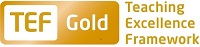 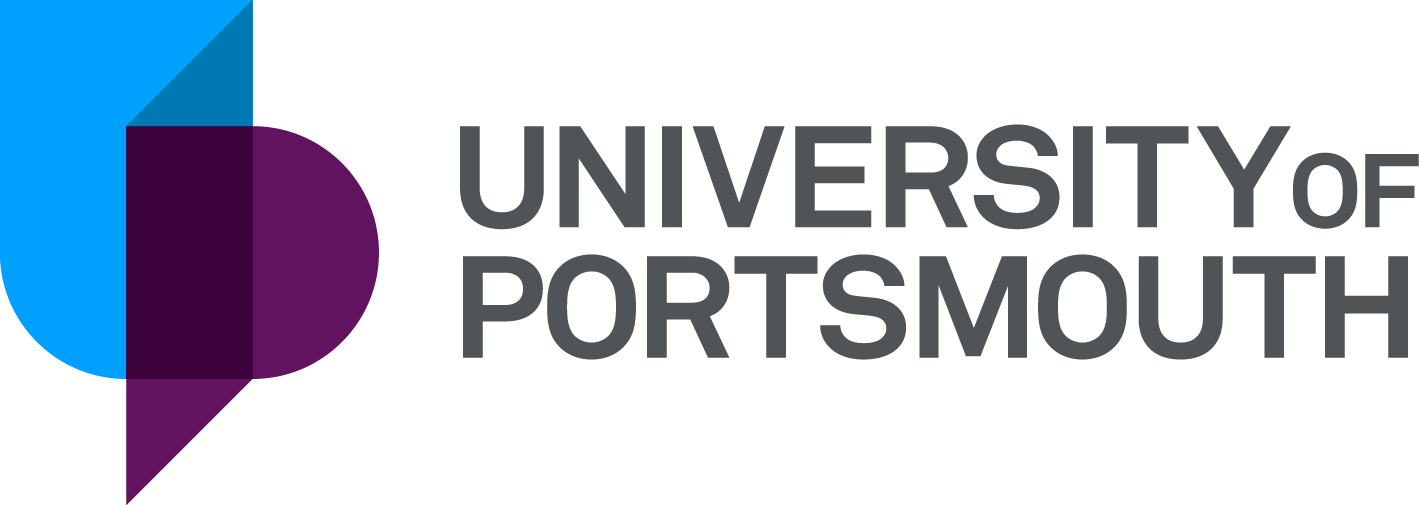 Faculty of TechnologySchool of Civil Engineering and SurveyingSenior Teaching Fellow in Construction LawZZ007088-1Information for CandidatesTHE POSTPlease see the attached job description and person specification.THE TERMS OF APPOINTMENTFull-timePermanentSalary is in the range £40,927 - £50,296 per annum and progress to the top of the scale is by annual increments payable on 1st April each year. Salary is paid into a bank or building society monthly in arrears.The full-time standard University hours are 37 per week which are normally from 8.30 a.m. to 5.15 p.m. Monday to Thursday and 8.30 a.m. to 4.15 p.m. Friday with one hour and ten minutes for lunch. Specific times may vary according to the Department concerned. If the position is part-time, the hours and days worked will either be as stated in the advert or discussed at interview/appointment. Overtime is not normally payable but time off in lieu may be given. Annual leave entitlement is 32 working days in a full leave year. If you work less than 37 hours per week, your leave will be calculated on a pro-rata basis. The leave year commences on 1 October and staff starting and leaving during that period accrue leave on a pro-rata basis. In addition, the University is normally closed from Christmas Eve until New Year’s Day inclusive and on bank holidays.The Appointee will be entitled to join the Local Government Pension Scheme. The scheme's provisions include an index-linked pension with an option to exchange some pension for a lump sum on retirement together with dependants’ benefits. Contributions by the employee are subject to tax relief.It is a condition of the appointment for the proper performance of the duties of the post that the appointee will take up residence at a location such that they are able to fulfil the full range of their contractual duties. This residential requirement will be expected to be fulfilled within twelve months of taking up the appointment. The University has a scheme of financial assistance towards the cost of relocation.There is a probationary period of six months during which new staff are expected to demonstrate their suitability for the post.There is a comprehensive sickness and maternity benefits scheme.
All interview applicants will be required to bring their passport or full birth certificate and any other 'Right to Work' information to interview where it will be copied and verified. The successful applicant will not be able to start work until their right to work documentation has been verified.Please note if you are the successful candidate once the verbal offer of employment has been made and accepted, references will be immediately requested. It is the University’s policy that all employment covering the past three years is referenced. A minimum of two references is required to cover this three-year period of employment or study (where there has been no employment). One of your referees must be your current or most recent employer. The successful candidate will need to bring documentary evidence of their qualifications to Human Resources on taking up their appointment.If the position has a requirement for Disclosure and Barring Service check (DBS) or Non-Police Personnel Vetting (NPPV), this will be stated in the advert. Further information will be provided once the selection process has been completed.All applications must be submitted by 23:59 (UK time) on the closing date published. 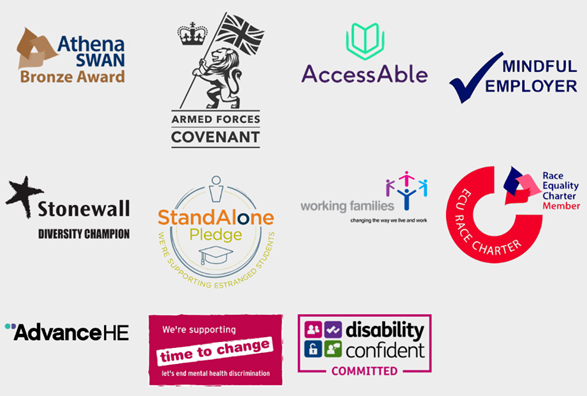 UNIVERSITY OF PORTSMOUTH – RECRUITMENT PAPERWORKJOB DESCRIPTIONPERSON SPECIFICATIONLegend  Rating of attribute: E = essential; D = desirable Source of evidence: AF = Application Form; S = Selection Programme (including Interview, Test, Presentation)JOB HAZARD IDENTIFICATION FORMCompleted by Line Manager/Supervisor:Managers should use this form and the information contained in it during induction of new staff to identify any training needs or requirement for referral to Occupational Health (OH).Should any of this associated information be unavailable please contact OH (Tel: 023 9284 3187) so that appropriate advice can be given.Job Title:Senior Teaching FellowGrade:8Faculty/Centre:Technology Department/Service:Location:School of Civil Engineering and Surveying Portland BuildingPosition Reference No:ZZ007088Cost Centre:42800Responsible to:Head of School Responsible for:Effective date of job description:August 2021Context of Job:The School of Civil Engineering and Surveying is dedicated to providing high quality education and professional development relevant to the needs of industry and professional practice.  It offers a range of fully accredited undergraduate and postgraduate degree programmes across the subjects of civil engineering, construction engineering management, construction project management, quantity surveying, property development and building surveying.  The postholder will contribute to the teaching of law and its application relating to construction and the built environment.Purpose of Job: To contribute to the delivery of undergraduate and postgraduate programmes responding to students needs as a member of the teaching team.To act as a team member to participate in teaching and scholarship activities where appropriate in accordance with the School/Faculty objectives.Key Responsibilities:Develop teaching materials, methods and approaches to teaching relating to taught modules, including via online deliveryLead on the preparation, delivery, assessment and management of taught modules, including the development of interactive problem-based exercises for formative assessmentManage own teaching, scholarly and administrative activities with guidance where requiredWhere appropriate supervise students’ projects, fieldwork and placementsParticipate in internal networks for exchange of information and collaboration with colleaguesLead and participate in collaborations with academic colleagues on course development and curriculum changesAttend and contribute to subject group meetingsAct as personal tutor to students to provide first line support and act as a mentor when required Support degree apprentices through progress reviews and informal mentoringAny other appropriate duties as required by the Head of SchoolWorking Relationships:Course Leader Course TeamAssociate Dean (StudentsAssociate Dean (Academic)Administrative StaffTechnical StaffHead of School NoAttributesRatingSource1.Specific Knowledge & Experience1.1Expertise in areas of law specifically relating to construction and the built environment, e.g. construction law, contract law, tort lawEAF, S1.2Knowledge of UK (England and Wales) legal systemsEAF, S1.3A good understanding of dispute resolution systems applicable to UK and international constructionDAF, S1.4Understanding of the professional requirements and standards of the Surveying professionEAF, S1.5Experience of teaching or equivalent presentation of technical materialEAF, S1.6Experience in developing online course materialsDAF, S2.Skills & Abilities2.1The ability to design and deliver relevant subject specific teaching and learning materials and to assess students at both undergraduate and postgraduate levelEAF, S2.2The ability to communicate effectively and sympathetically with individuals and with groups of studentsEAF, S2.3The ability to work effectively with external partner organisations (e.g. industry, practice, government agencies)EAF, S2.4The ability to teach other subjects across the Surveying or Civil Engineering disciplines, particularly in relation to Quantity Surveying DAF, S3. Qualifications, Education & Training3.1A good undergraduate / postgraduate qualification (or equivalent) in a relevant subjectEAF3.2A professional qualification (e.g. MRICS/FRICS or similar) DAF3.3Relevant teaching qualificationDAF4.Other Requirements4.1Able and willing to work in a teamEAF, S4.2Able to motivate students and encourage learningEAF, S4.3Efficient and well-organisedEAF, S4.4Self-motivated and innovativeEAF, S4.5Flexible in working patternsEAF, S4.6Recognises the need to carry out personal and professional development activitiesEAF, SPlease tick box(s) if any of the below are likely to be encountered in this role.  This is in order to identify potential job related hazards and minimise associated health effects as far as possible.  Please use the Job Hazard Information document in order to do this and give details in the free text space provided. Please tick box(s) if any of the below are likely to be encountered in this role.  This is in order to identify potential job related hazards and minimise associated health effects as far as possible.  Please use the Job Hazard Information document in order to do this and give details in the free text space provided. Please tick box(s) if any of the below are likely to be encountered in this role.  This is in order to identify potential job related hazards and minimise associated health effects as far as possible.  Please use the Job Hazard Information document in order to do this and give details in the free text space provided. Please tick box(s) if any of the below are likely to be encountered in this role.  This is in order to identify potential job related hazards and minimise associated health effects as far as possible.  Please use the Job Hazard Information document in order to do this and give details in the free text space provided.  International travel/Fieldwork                                          13.  Substances to which COSHH    regulations apply (including microorganisms, animal allergens, wood dust, chemicals, skin sensitizers and irritants, welding fume)                                                   Manual Handling (of loads/people)                                                14.  Working at heightHuman tissue/body fluids (e.g. Healthcare settings, First Aiders, Nursery workers, Laboratory workers)15.  Working with sewage, drains, river or canal water                                                         Genetically Modified Organisms                        16.  Confined spacesNoise > 80 DbA                                                 17.  Vibrating tools                                             Night Working     (between 2200 hrs and 0600 hrs)18.  DivingDisplay screen equipment 19.  Compressed gasesRepetitive tasks (e.g. pipette use etc)                                                         20.  Small print/colour codingIonising radiation/                                                                            non-ionising radiation/lasers/UV radiation                           Ionising radiation/                                                                            non-ionising radiation/lasers/UV radiation                           21.  Soil/bio-aerosols10.  Asbestos and or lead                                                            10.  Asbestos and or lead                                                            22.  Nanomaterials                                           22.  Nanomaterials                                           11.  Driving on University business: mini-   bus (over 9 seats), van, bus, forklift     truck, drones only)                                                11.  Driving on University business: mini-   bus (over 9 seats), van, bus, forklift     truck, drones only)                                                23.  Workplace stressors (e.g. workload, relationships, job role etc)                                           23.  Workplace stressors (e.g. workload, relationships, job role etc)                                           12.  Food handling                                              12.  Food handling                                              24.  Other (please specify)                      24.  Other (please specify)                      Name (block capitals)STEPHANIE BARNETTDateOctober 2021Extension number2461